NEVADA STATE HIGH SCHOOL RODEO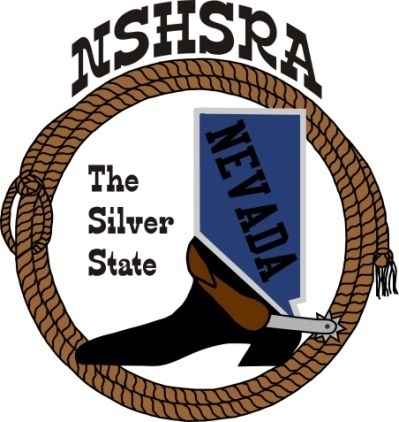 FALL MEETINGFriday, July 28th, 7:00 pm – Executive BoardSaturday, July 29th, 9:00 am – Full BoardEureka Opera House31 S. Main StreetEureka, NV  89316The pledge of Allegiance was saidThe meeting was called to order at 9:01 am.Roll call was taken and present were:Ron Unger, Dale Owen, Curtis English, Shawn Silva, Amelia Lancaster, Ellie Webber, Olivia Process, Kylie Ann Behrendt, Raelee Christian, Kayleigh Marshall, Chris Christian, Robert Steele, Jessica Lancaster, Nathan Morian, Holli Else, Mindy Filippini, Nora Hunt-Lee, Matt Kent (proxy Sage Hiibel), Will DeLong, Bob Byrd, Eddy Frehner, Troy Christensen, Shorty Tom, Chuck Paasche, Anna Johnson (Lyndy Woodward, proxy), Mike Genchi, Chrissy Pope, Shane Cocking, Mike Morrison, Shannon Sena, Kent Lynskey. Absent were Mike Scronce, Mike Cartwright, Ken O’Shaunessy, Trent Whitaker, Monica Randolph, Dan Duncan, Buddy Krebs, Kim Johnson and Beth Webb.Seating of delegates	Jake Solis, replacing Brandon Potratz, Las Vegas Club	Bill Process, replacing Joey McKnight, Fernley ClubNora made the motion to accept the new directors.  Mike 2nd and the motion passed.Installation of new clubs – noneApproval of minutes from state meeting in MayBob made the motion to accept the minutes.  Dale 2nd and the motion passed.Report of officersPresident – Curtis EnglishHe welcomed everyone and thanked them for taking the time to come to the meeting.  He excited to work with the new student board and thinks they will do great things.  He also reminded the directors that western attire is required at our meetings.Vice President - Shawn SilvaHe said that both Nationals went well and the kids did good.  He’s excited for the year.State Secretary – Kathy GonzalezShe told the directors of the National fees increase; HS, $148.38 & JH, $101.41.  She also told them about the Outreach program for Cinch.  It’s on the national website and anyone can nominate a leader or apply to do an activity.  She will put the link on our website.  She also asked directors to help new kids with their paperwork.State Treasurer/report from state finals – Kelly ChristensenShe wanted to ask the directors to help their seniors know that they can apply for a national scholarship if they go.  They get at least $500 for filling out a 1-page application.She went over her report.  She asked about keeping $15,000 in the scholarship fund as was decided at our last meeting.  The balance is below and wanted to transfer money from the general fund to bring it to the minimum.Holli said to be careful because of our nonprofit status and our fund raising.Kelly explained that the scholarship money comes partly from the $5 event fee the members pay and not fund raising.Robert asked why BEX wasn’t listed as a sponsor.Kelly said that it was an oversite on her part as she should have listed them.  They did our buckles as cost and gave us a deal on the certificates we used from them.Kathy made the motion to accept the treasurer’s report.  Robert 2nd and it was passed.Report of student officers:Kayleigh Marshall-QueenShe said she had fun at Nationals and is glad for the opportunity to represent the state.Amelia Lancaster-PresidentShe said she is excited to be the student president.  She said the kids did realty well at Nationals and she had fun going.Ellie Webber-Vice PresidentShe didn’t have anything to sayOlivia Process-SecretaryShe’s excited for the year and to be able to work with the current boardKylie Ann Behrendt-Public RelationsShe’s looking forward to the coming year and working with the student board.Raelee Christian-JHS RepresentativeExcited to be working with the student boardNational HS Director’s ReportRon talked about the high school national finals and that the kids did really well.  Had a lot of kids make it back to the short go and Nevada took 2nd place in the bull riding, 2nd & 18th in the team roping event, 18th in the steer wrestling, 8th place in the pole bending event, 17th in the boys cutting, 16th & 17th in the saddle bronc and 16th & 18th in the reined cow horse.  Nevada was 15th in the team standings, 4th & 10th in the rookie cowboy, 5th in the boy all around and 2nd in the rookie cowgirl.Nevada won the knowledge bowl this year and won 2 volleyball games.Our basket only went for $2,000 this year.  Hard to compete as the winning basket went for $12,500.The National mid-winter meeting will be in Branson, MO in January.High school Nationals will be moving to Rock Springs for 2 years, then Lincoln, NE for 2 years and back to Gillette for at least 2 years.He went over the new rule about breakaway being a 1 loop contest and having to be a bell collar catch.  This will be a ground rule for next years Nationals and the state has to decide what they want to do.  This is only for the high school.Curtis talked about this rule and what the state needs to decide on how we want it.  The 2 options are stay as we are or have 1 loop with a bell collar catch and add a 5 second penalty if there is a leg in the loop.  He thinks we should follow the national rule as close as we can.Amelia said we should follow the national rule.  The rest of the student board agreed with this.Jessica made the motion to have 1 loop with a bell collar catch and the 5 second penalty if there is a leg.  Shawn 2nd.Troy suggested having a spotter to make sure the catch was right.The board thought it should be up to the club to have a spotter.Lyndy asked the question about having a 5 second penalty, but not having it at nationals.  Thinks that might not be a good thing to have.A vote was taken on the motion and the motion passed.National JHS Director’s ReportDale wasn’t able to go this year, but the kids did well at jr. high.  Nevada took  3rd and 5th in the pole bending, 18th in the boy’s breakaway, 12th in boy’s goat tying, 12th in chute dogging and 18th in girl’s breakaway.  Nevada ended up 15th in the team standings.Nora said jr. high won 2 volleyball games as well.Bob said the jr. high kids going into the high school will be tough this year.Jr. high finals will be in Des Moines, IA for 2 years and then going to Guthrie, OK for 10 years.Committee appointmentsPrize committee appointments Student board, Nora Lee and Kelly ChristensenScholarship committeeKathy Gonzalez, Ron Unger, Connie Odgers and Bill ProcessPoints committeeCurtis said we will need another points keeper as Karen left.  There is a main points keep, a back up and Kathy.  He wants to add $1 to the $5 office fee to be able to pay the back up points keeper as they were not getting anything to do it.Bill made the motion to add $1 to the office fee for the new points keeper.  Dale 2nd and the motion passed.Curtis had several people who are interested and will appoint someone soon.Queen committeeBeth Webb would like to continue as coordinator.Student Advisory committeeCurtis asked if Bill wanted to remain the student advisor.  Bill said yes.Eligibility committeeCurtis asked Jessica and Kathy if they want to continue.  Both said yes.  Jessica talked about the home school kids needing the proficiency test if they are not in an accredited program.  They will have to complete this by September 1st and will be sending out an email with some links for this soon.  They will also need to submit a new verification form and the due dates for progress reports will be out and posted soon.Crisis Fund committeeCurtis is appointing this new committee and will have the student board president, Carrie Eary, Jessica Lancaster, Mindy Filippini and Katie DeLong.He went over the new by law to address this committee and the protocol to request funds.Nora made the motion to make this a ground rule until the by law has been approved by the national office.  Sage 2nd and the motion passed.Jake asked about getting an application at the rodeo if an injury occurs and if there isn’t a quorum, who decides if they can get assistance.Curtis explained that as president, he sits on all committees and feels we would be able to have enough people to vote if needed.Bylaws committeeCurtis and Nathan just had the new by law to add the crisis fund committee.Old BusinessConfirm 2023-24 rodeo scheduleCurtis went over dates for the season schedule and confirmed dates.  There was only 1 change.  Fallon and Las Vegas switched dates.  Clubs confirmed cutting, reining and shooting events.  The new schedule will be posted on the website for everyone.By-laws update approval Already approved.New BusinessSecretary, points keeper and treasurer positionsCurtis asked Kathy and Kelly if they want to stay and they said yes.Eddy made the motion to keep the same as last year.  Will 2nd and the motion passed.Cutting, reining, bareback and saddle bronc steer riding , optional or mandatoryWill made the motion to make cutting mandatory.  It was 2nd and the motion passed.Robert made the motion to make reining optional.  Will 2nd.  Bill said he doesn’t mind that it’s optional, but would like to see at least 5 reining events.  The student board volunteered to help any club with this event.A vote was taken and the motion passed.Mike Morrison made the motion to make jr. high bareback and jr. high saddle bronc events mandatory.  Will 2nd and the motion passed.Shooting points to accumulate during season or qualify top 4 at state finalsKylie Ann wants to keep it the same as last year.  Lyndy asked for clarification on if shooting is an activity or an event.  The national office doesn’t recognize shooting as an event, only an activity.Bill made the motion to keep shooting contestants able to bring season points into state.  Kylie Ann 2nd.A discussion followed on whether shooting should be the best 7-10 like the rest of the events.Bill amended his motion that shooting be like the rest of the events, best 7-10.  Bob 2nd and the motion passed.Set dues. Current: Students:  $26  Independent: $276    clubs:  $200Robert made the motion to keep the member fees the same at $26.  Dale 2nd and the motion passed.Nora thinks the independent members should have to pay more.A discussion followed on independent fees.Troy said that the executive board has been deciding on whether members can be approved as independent and requests have to be made and approved.  He says numbers are down because they have not approved very many this year.Curtis explained that they try to help members find clubs they can join instead of being independent.  He doesn’t think raising the fees is the answer to deter members from asking to be independent.Holli said she thinks it’s hard for members to meet club requirements when they live far away.Independent members need to be approved annually.Set assessments for 23-24 ($5 fee from rodeos that is split into general/scholarship/crisis funds divided equally)Troy talked about raising the entry fee by $3 to raise money instead of a raffle.Robert said that the raffle was created to help with prizes and give something to all kids that sold the tickets.A discussion followed on raising the fees.Nora made the motion to keep the fees the same.  Robert 2nd and the motion passed.Letter from Mrs. PeekNora asked what happened with the letter.Curtis explained to the rest of the board that he received a letter from Mrs. Peek to reconsider our vote on where state finals will be held at our last meeting.  She had referenced that we did not follow Roberts rules of order in our voting.Curtis researched Robert rules and found that we did follow the rules in our voting process along with presenting the letter to the executive board and consulted an attorney to be sure the matter was handled correctly.Nora commented that no one had the opportunity to review the proposals and would like to see it happen differently in the future.Host club for Cowboy PromThe student board volunteered to help any club willing to provide a location with the prom.Nora suggested that the kids be the committee.Shawn suggested to find a place and the kids do the work.Moapa said they might be able to have a building they could use.Washoe said depending on where they have their rodeo, they might have a building as well.Point systemThe student board wants to be able to take their 9 best rodeos into state instead of the current 7.  They want to be able to carry in more points.Holli appreciated their thinking, but might not benefit those kids that can’t go to all the rodeos.Bob says that we need to listen to the student board as they were elected by their peers and we should support them.Amelia said that she appreciated what Holli was saying, but feels this is what the kids want.Kelly said the current system has worked well.A discussion followed.Kylie Ann made the motion to take the best 9 rodeos out of 15 into state.  Ellie 2nd.  A vote was taken and there were 28 that voted for the 9 best and 3 against.  The motion carried.State points were discussed.  Last year, we had 20 points for 1st, 2nd and short go and 30 for the average.Bob made the motion that to raise the go rounds to 25 points and average at 30 points for a total of 105 points awarded at state.  It might benefit those kids that couldn’t go to all the rodeos.  Will 2nd.A vote was taken.  There were 24 voting for the 105 and 7 against.State sponsors and side by side raffleCurtis suggested giving the student board the authority to decide what fund raising they want to do.Bill made the motion to give the student board the authority to decided their fund raising.  Dale 2nd and the motion passed.The prize budget was talked about.  Currently there is $126,824.16 available.Kelly said there is about $15,000 left over from last year as well that is available.The student board would like more than the $85,000 they had last year to be able to get better prizes for the shooters and go down the placings.Robert made the motion to set the budge at $107,000 for prizes.  Bob 2nd and the motion passed.Ron asked about the budget for the queen contest of $2500.Kayleigh asked if they might be able to raise it a little as she would like to get some better prizes as well.Good of the Association	Discussion about judges/flaggers and maybe adding a feeCurtis wanted to talk about having a list of certified judges/flaggers that clubs could choose from and maybe adding $2 to the fees to pay for them.  He just wants to start this discussion and thinks this could be something for next year.Troy suggested sending people from our state (about 12) to be certified and pay a small fee along with stalls or camping.Curtis also wanted to ask if anyone would be interested in getting more sponsorship for our state finals for a small fee.If no one is interested, he thought we could hire a company to do it.Holli said in her experience, hiring a company with a retainer is the best way, but she thinks that costs about $60,000 a year.She said corporate sponsors or grants are better and said she would try to help.Amelia said the student board wants to try to have a couple remarkable kids rodeos this year.  Maybe use the Cinch outreach program to help with that.With nothing more to discuss, Dale made the motion to, it was 2nd and the meeting was adjourned at 1:48 pm.